
Figure 1: Stout Student Association Logo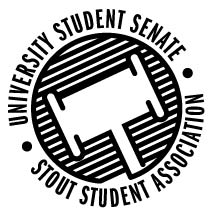 Sustainability Council Meeting Minutes11:15 am Badger room, Memorial Student Center50th Congress, September 9th, 2019Call to OrderRoll CallGuests: Andrew KlavekoskeStart: 11:17 amOpen Forum Approval of the Minutes Unfinished Business New Business IntroductionsHer campus; Cleanup event possibilityPart social media part sororietyCommunity cleanup, Saturday or Sunday9/14 - 9/159/21 - 9/229/28 - 9/29Cleanup trash around campusHer campus takes the trash afterwardsPossible partnership with Civic engagementEmail Zenon/Darrin about taking compost and recycling from this eventInitial project ideasBurrito Event: how to sort your wasteThree tables for sorting their wasteOne person running burritosOrganic beans and riceWrap in compostable wrapperSpinach wraps againGreat American CookoutTable to help freshman sort their waste through dining. 4-7 pm on Tuesday. East of Commons.Water bottle filling stations (Johnson Fieldhouse)Go for itIn the MPR along the wallAsk for how many stations totalPONG event posters for sorting wasteMovable signage for binsWire-binsBus sheltersDome topsSolar panel retrofitsSelect Vice ChairShared governance New ideasAnnouncements Adjourn12:15 pmSept. 9th, 2019 Present Absent Excused Director Nadeau XVice Chair Senator Leonhard XSenator SchwitzerXAdvisor RykalX